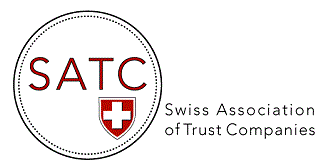 AGENDA 2020/2021Events & WebinarsDATETOPIC30 Oct 202010 AMCRS/AEOI Audits of Trust Companies by the Federal Tax Administration: first findingsA 1.5 hr Webinar.  Pascal MICHEL, team leader at the Federal Tax Administration, will talk about the experience gained in the first CRS/AEOI audits performed by the Federal Tax Administration within trust companies. He will share practical expertise and findings.17 Nov 20202 PM13th EGM During second part Q&A with FINMA representatives
Your questions are welcome in advance!1 Dec 20204 PM“What can RegTech do for you?”A 45 min Webinar by Ralf Huber of Apiax and Zoe Nicholas of Kendris, sharing their experiences with us.A presentation of digital solutions for financial institutions to master regulatory monitoring, reporting and compliance.Q1 2021(date TBA)Presentation of approved Supervisory Organisations28 May 2021 14th AGM, at the Zunfthaus zur Zimmerleuten in ZurichQ2 2021(date TBA)A Webinar by Emissary Holdings UK - “Global Disputes Solutions”
A way for trustees and family offices to manage international disputes and risks in cross border situations.